Вставь пропущенное слово.The United Kingdom of Great Britain includes 2 parts: Great Britain and…….The USA        b)               Nothern Ireland     c) WalesThe UK consists of ……. countries. 3 b) 2   c)4Scottland is called …..Highland     b) Lowland    c) MidlandGreat Britain has got a lot of …..Mountains   b)  lakes c) rivers The weather in London is …Foggy       b) foggie      c) foggyingThere are ….. rivers in Great Britain.Long   b) very long    c) shortИзмени прилагательное в скобках. Ann is  the  … girl in their class. (lazy)This woman is … than that woman. (busy)Peter is the … boy in her class. (short)This tomato is … than that tomato. (small)This cat is … than that cat. (lazy)This book is the … book in this library. (bad)This book is … than that book. (bad)This classroom is the … classroom in my school. (large)This pig is … than that pig. (fat)This house is the… house in our town. (big)This film is the … (good)  This monkey is … than that monkey. (funny)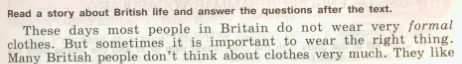 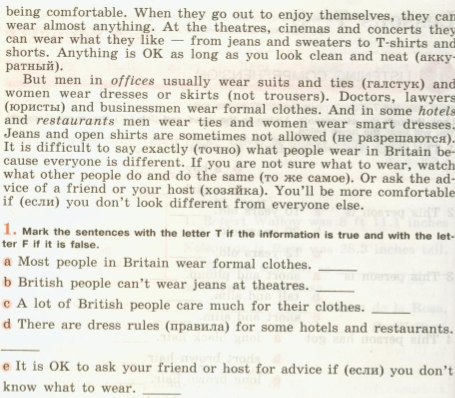 